Anexa nr. 5 DECLARAȚIE FISCALĂ: PENTRU STABILIREA IMPOZITULUI/TAXEI PE MIJLOACELE DE TRANSPORT AFLATE ÎN PROPRIETATEA persoanelor fizice  (PF)           persoanelor juridice (PJ) Subsemnatul     Contribuabilul PF/     împuternicit (PJ) ………………………………………………….., legitimat prin B.I./C.I./A.I. serie… nr. …………….., CNP ………………………, judeţ .................. loc. ........................... cod poştal ....................... sector ...., str. ....................................................... nr. ....., bloc .... scara ... etaj ... ap .... tel. ............................ fax ............................., adresă de e-mail ………………………….… , Contribuabilul (PJ) ……………………………………., Codul de identificare fiscală ……….................., judeţ .................. loc. ........................... cod poştal ....................... sector ...., str. ............................................ nr. ....., bloc .... scara ... etaj ... ap .... tel. ................................ fax ............................., adresă de e-mail …………………………………, înregistrat la registrul comerţului ...................... la nr. ........................... ., cont IBAN …………………………………….., deschis la ……………………………………… în temeiul prevederilor Legii nr. 227/2015 privind Codul fiscal, cu modificările şi completările ulterioare declar că am dobândit prin vânzare-cumpărare/achiziţionare prin contract de leasing  următoarele mijloace de transport: mijloace de transport cu tracţiune mecanică supuse înmatriculării În cazul în care contribuabilul a dobândit un ataș care circulă la una din motocicletele declarate se precizează data dobândirii atașului și motocicleta de care este atașat în cele ce urmează: 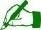 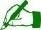 Vehicule supuse înregistrării Beneficiez de scutire/reducere de la plata impozitului pe mijloacele de transport, în calitate de ................................ conform documentelor anexate ...............................................................        Sunt de acord ca actele administrative fiscale să-mi fie comunicate exclusiv la adresa de poștă electronică. Anexez la prezenta declarație copii ale documentelor, certificate de conformitate cu originalul, conform art. 64 alin. (5) din Legea nr. 207/2015 privind Codul de procedură fiscală, cu modificările și completările ulterioare, după cum urmează: 1…………………………………………………………..  2…………………………………………………………. 3…………………………………………………………..  4………………………………………………………….. 5…………………………………………………………..  6………………………………………………………….. Prin semnarea prezentei am luat la cunoştinţă ca declararea necorespunzătoare a adevărului se pedepseşte conform legii penale, cele declarate fiind corecte şi complete. Data ............................................ 	 	 	                                              Subsemnatul,  	 	 	 	 	 	 	         ……………………………………………  	 	 	    	 	 	 	 	 (numele, prenumele şi semnătura)                                                            	 	 	 	 	 L.S. în cazul persoanelor juridice Secțiune rezervată organului fiscal: ROMÂNIA JUDEȚUL COMUNA ADMINISTRAREA FISCALĂ ŞI CONTROL COMERCIAL Cod de identificare fiscală: Adresa si contact tel email ROMÂNIA JUDEȚUL COMUNA ADMINISTRAREA FISCALĂ ŞI CONTROL COMERCIAL Cod de identificare fiscală: Adresa si contact tel email Model 2016 ITL – 005 Nr înreg….........../data ……….. Model 2016 ITL – 005 Nr înreg….........../data ……….. Numărul de rol nominal unic Nr. și data înregistrării în Registrul de evidență a mijloacelor de transpor supuse înmatriculării/înregistrării, t Nr. crt. Marca şi tipul Data dobândirii Serie şasiu Serie motor Capacitate cilindrică Anul fabricației 1 2 3 4 5 6 7 Motociclete, tricicluri, cvadricicluri şi autoturisme cu capacitatea cilindrică de până la 1600 cm3, inclusivMotociclete, tricicluri, cvadricicluri şi autoturisme cu capacitatea cilindrică de până la 1600 cm3, inclusivMotociclete, tricicluri, cvadricicluri şi autoturisme cu capacitatea cilindrică de până la 1600 cm3, inclusivMotociclete, tricicluri, cvadricicluri şi autoturisme cu capacitatea cilindrică de până la 1600 cm3, inclusivMotociclete, tricicluri, cvadricicluri şi autoturisme cu capacitatea cilindrică de până la 1600 cm3, inclusiv1. 2. 3. Motociclete, tricicluri și cvadricicluri cu capacitatea cilindrică peste 1600 cm3 Motociclete, tricicluri și cvadricicluri cu capacitatea cilindrică peste 1600 cm3 Motociclete, tricicluri și cvadricicluri cu capacitatea cilindrică peste 1600 cm3 Motociclete, tricicluri și cvadricicluri cu capacitatea cilindrică peste 1600 cm3 Motociclete, tricicluri și cvadricicluri cu capacitatea cilindrică peste 1600 cm3 1. 2. 3. Autoturisme cu capacitatea cilindrică între 1601 cm3 şi 2000 cm3, inclusiv Autoturisme cu capacitatea cilindrică între 1601 cm3 şi 2000 cm3, inclusiv Autoturisme cu capacitatea cilindrică între 1601 cm3 şi 2000 cm3, inclusiv Autoturisme cu capacitatea cilindrică între 1601 cm3 şi 2000 cm3, inclusiv Autoturisme cu capacitatea cilindrică între 1601 cm3 şi 2000 cm3, inclusiv 1. 2. 3. Autoturisme cu capacitatea cilindrică între 2001 cm3 şi 2600 cm3, inclusiv Autoturisme cu capacitatea cilindrică între 2001 cm3 şi 2600 cm3, inclusiv Autoturisme cu capacitatea cilindrică între 2001 cm3 şi 2600 cm3, inclusiv Autoturisme cu capacitatea cilindrică între 2001 cm3 şi 2600 cm3, inclusiv Autoturisme cu capacitatea cilindrică între 2001 cm3 şi 2600 cm3, inclusiv 1. 2. 3. Autoturisme cu capacitatea cilindrică între 2601 cm3 şi 3000 cm3, inclusiv Autoturisme cu capacitatea cilindrică între 2601 cm3 şi 3000 cm3, inclusiv Autoturisme cu capacitatea cilindrică între 2601 cm3 şi 3000 cm3, inclusiv Autoturisme cu capacitatea cilindrică între 2601 cm3 şi 3000 cm3, inclusiv Autoturisme cu capacitatea cilindrică între 2601 cm3 şi 3000 cm3, inclusiv 1. 2. 3. Autoturisme cu capacitatea cilindrică de peste 3.001 cm3 Autoturisme cu capacitatea cilindrică de peste 3.001 cm3 Autoturisme cu capacitatea cilindrică de peste 3.001 cm3 Autoturisme cu capacitatea cilindrică de peste 3.001 cm3 Autoturisme cu capacitatea cilindrică de peste 3.001 cm3 1. 2. 3. Autobuze, autocare, microbuze Autobuze, autocare, microbuze Autobuze, autocare, microbuze Autobuze, autocare, microbuze Autobuze, autocare, microbuze 1. 2. 3. Alte autovehicule cu masa totală maximă autorizată de până la 12 tone inclusiv Alte autovehicule cu masa totală maximă autorizată de până la 12 tone inclusiv Alte autovehicule cu masa totală maximă autorizată de până la 12 tone inclusiv Alte autovehicule cu masa totală maximă autorizată de până la 12 tone inclusiv Alte autovehicule cu masa totală maximă autorizată de până la 12 tone inclusiv 1. 2. 3. Tractoare înmatriculate Tractoare înmatriculate Tractoare înmatriculate Tractoare înmatriculate Tractoare înmatriculate 1. 2. 3. Motociclete, motorete, scutere şi ataşe Motociclete, motorete, scutere şi ataşe Motociclete, motorete, scutere şi ataşe Motociclete, motorete, scutere şi ataşe Motociclete, motorete, scutere şi ataşe 1. 2. 3. Nr. crt. Marca şi tipul Data dobândirii Serie şasiu Masa totală Anul fabricației 1 2 3 4 5 6 1. 2. 3. 4. 5. Nr. crt. Marca şi tipul Data dobândirii Serie şasiu Serie motor Capacitate cilindrică Anul fabricației 1 2 3 4 5 6 Vehicule înregistrate cu capacitate cilindrică mai mică de 4800 cm3 Vehicule înregistrate cu capacitate cilindrică mai mică de 4800 cm3 Vehicule înregistrate cu capacitate cilindrică mai mică de 4800 cm3 Vehicule înregistrate cu capacitate cilindrică mai mică de 4800 cm3 1. 2. 3. Vehicule înregistrate cu capacitate cilindrică peste 4800 cm3 Vehicule înregistrate cu capacitate cilindrică peste 4800 cm3 Vehicule înregistrate cu capacitate cilindrică peste 4800 cm3 Vehicule înregistrate cu capacitate cilindrică peste 4800 cm3 1. 2. 3. Vehicule fără capacitate cilindrică evidenţiată Vehicule fără capacitate cilindrică evidenţiată Vehicule fără capacitate cilindrică evidenţiată Vehicule fără capacitate cilindrică evidenţiată 1. X 2. X 3. X  Prenumele și numele  Nr. legitimație Semnătura  